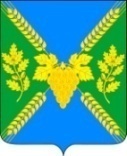 Территориальная комиссия по профилактике правонарушенийМолдаванское сельское поселение Крымского районас. Молдаванское, ул. Ленина, д.11, Крымского района, Краснодарского края, 353344,тел/факс 6-93-43; 6-93-42ПРОТОКОЛ № 12Заседания территориальной комиссии по профилактике правонарушений Молдаванского сельского поселения Крымского района20.12.2023                                                                                                              с. Молдаванское15-00 часов                                                                                                               зал заседанияПредседательствующий: Дружков Г.В. – глава Молдаванского сельского поселения Крымского района, председатель территориальной комиссии по профилактике правонарушений.Члены комиссии:1. Смыков А.А. – заместитель главы Молдаванского сельского поселения Крымского района;2. Ковалева И.П. – секретарь комиссии;3. Краснов О.А. - Участковый уполномоченный  полиции ОМВД России по Крымскому району в Молдаванском сельском поселении;4. Китайко Г.И. – председатель ТОС с. Молдаванского;5. Азыркина Е.В. – директор СКЦ Молдаванского сельского поселенияПриглашенные:1. Лукьяненко С.С. – представитель казачества;2. Мазуренко М.В. – заведующая библиотекой СКЦ Молдаванского с/п3. Смыкова И.А. – заведующая сельским клубом п. Саук-Дере;4. Рынкевич В.В. – специалист по делам молодежи;ПОВЕСТКА ЗАСЕДАНИЯ:1. О результатах профилактической работы на территории Молдаванского сельского поселения с лицами, состоящими на профилактических учетах ОМВД и УИИ за истекший период 2023 года.Докладчик: глава Молдаванского сельского поселения Крымского района Дружков Г.В.;2. Подведение итогов работы территориальной комиссии по профилактике правонарушений Молдаванского сельского поселения в 2023 году.Докладчик: секретарь территориальной комиссии по профилактике правонарушений Молдаванского сельского поселения Ковалева И.П.;3. О работе общественного объединения правоохранительной направленности на территории Молдаванского сельского поселения за 2023 год.Докладчик: секретарь территориальной комиссии по профилактике правонарушений Молдаванского сельского поселения Ковалева И.П.;           ВОПРОС № 1: О результатах профилактической работы на территории Молдаванского сельского поселения с лицами, состоящими на профилактических учетах ОМВД и УИИ за истекший период 2023 года.            Заслушали  главу Молдаванского сельского поселения Дружкова Г.В.            На территории Молдаванского сельского поселения действует территориальная комиссия по профилактике правонарушений , утвержденной постановлением администрации Молдаванского сельского поселения Крымского района от 10.10.2023 года № 220.            Территориальная комиссия совместно с правоохранительными органами, общественным объединением правоохранительной направленности, ТОС участвует в работе по профилактике нарушений на своей территории, а также принимает меры по выявлению и устранению причин и условий, способствующих совершению преступлений и правонарушений, организует взаимодействие всех заинтересованных  органов и лиц, участвующих в профилактике правонарушений.            Заседания территориальной комиссии проводится один раз в месяц. За отчетный период 2023 годы было проведено 12 заседаний комиссии, где было рассмотрено 26 человек, из них:- 8 родителей, 3 несовершеннолетних, состоящих на учете в Отделе МВД России по Крымскому району;- раннее судимых – 11 человек;- состоящих  на учете в ОВД – 3 человека;- рекомендовано обратиться в организации здравоохранения – 2 человека;- Рекомендовано обратиться в Центр занятости населения Крымского района 5 человек, трудоустроились самостоятельно – 3 человека;-оказано социальной помощи – 26 человек, из них: 3 человека оказание в юридической помощи, обучения навыкам поведения в быту и общественных местах – 10 человек, 11 человек –другие виды помощи ( ч семьи установка пожарных извещателей).            Территориальная комиссия по профилактике правонарушений в Молдаванском сельском поселении решила:             1.1. Результаты профилактической работы на территории Молдаванского сельского поселения с лицами, состоящими на профилактических учетах ОМВД и УИИ за истекший период 2023 года – признать удовлетворительными. Секретарю комиссии разместить результаты профилактической работы на официальной сайте администрации Молдаванского сельского поселения Крымского района в разделе «Территориальная комиссия по профилактике правонарушений»             Ответственный: секретарь комиссии Ковалева И.П..             Срок: до 30 января 2024 года.ВОПРОС № 2: Подведение итогов работы территориальной комиссии по профилактике правонарушений Молдаванского сельского поселения в 2023 году.             Заслушали секретаря территориальной комиссии по профилактике правонарушений Молдаванского сельского поселения Ковалеву И.П.            - Проведена профилактическая работа с несовершеннолетними, состоящими на учете в КДН и ЗП при администрации МО Крымский район:             1. Кравцов Леонид Александрович, 20.06.2007 г.р., п. Саук-Дере, ул. улица Строительная, дом № 6. (в настоящее время обвиняемый и подозреваемый в совершении преступления по п.»б» ч.4 ст.132 УК РФ);             2. Михащенко Денис Александрович, 27.01.2006 г.р., с. Молдаванское, ул. Речная,7. (уловный рок 1 год 6 месяцев по п.1 ст.5  120-ФЗ от 24.06.1999 г.);             3. Кикнадзе Павел Иосифович,03.07.2006 г.р., с. Молдаванское, ул. Коммунаров, дом № 20А (обвиняемый и подозреваемый  в совершении преступления по п. «г» ч.4ст.228 УК РФ), мера пресечения – домашний арест;             4. Леонтьев Максим Викторович, 15.02.2010 г.р., с. Молдаванское, ул. Р. Люксембург, дом № 13. (совершил общественно опасное деяние п «в» ч.2 158 УК РФ)             Семьи, рассмотренные на заседании территориальной комиссии:             1. Потрясова Светлана Геннадьевна, х. Свобода, ул. Торговая, 4. Семья состоит в категории «тяжелая жизненная ситуация». На иждивении находятся 4 несовершеннолетних ребенка. Мать находится дома по уходу за ребенком, отец Потрясов  Н.С. нигде  не работает, выпивает, но не злоупотребляет спиртными напитками. Направлялся на лечение от алкоголизма в ГБУЗ Крымская ЦРБ;            2. Хнырева Юлия Алексеевна 1990 г.р., проживающая в х. Трудовом, 20. Имеет на иждивении двоих несовершеннолетних детей, с мужем в разводе. Спиртные напитки не употребляет. Был установлен пожарный извещатель администрацией Молдаванского сельского поселения;            3. Корня Екатерина Валерьевна, 1995 г, проживающая в с. Молдаванском, улПервомайская, 9. Имеет на иждивении 6 несовершеннолетних детей. Фактов распития спиртных напитков не зафиксировано, но при посещении на дому было обнаружено множество пустых бутылок  из-под пива. Совершенно не выполняет своих родительских обязанностей по содержанию и воспитанию детей. Нет нормальной еды, в доме антисанитария. По итогам последней проверки было выяснено, что Екатерина Валерьевна вернулась  на прежнее место жительства (Южное сельское поселение), так как в доме был закончен ремонт (со слов ее матери).             4. Кравцова Наталья Александровна, 1989 г.р., п. Саук-Дере. Имеет на иждивении пятерых несовершеннолетних детей. Мать воспитанием детей не занимается. Неоднократно поступили материалы со МБОУ СОШ № 45 о рассмотрении Кравцовой Н.А. По повесткам ни на одно заседание территориальной комиссии поселения не явилась. 19.08.2023 года совместно со специалистом по социальной работе, соц.педагога и заместителем директора по воспитательной работе СОШ № 45 семья была посещена на дому, где комиссии было отказано в осмотре , как места фактического проживания, так и места по регистрации.              5. Ересько Ольга Александровна, 1977 г.р., п. Первенец, ул. Звездная, 3/2. В настоящее время ограничена в родительских правах в отношении двоих несовершеннолетних детей. Периодически замечена в распитии спиртных напитков. Дети проживают в п. Саук-Дере, у бабушки. Посещалась на дому. В момент посещения была трезвой, земельный участок обрабатывается. В доме проведен косметический ремонт. Детей посещает, но редко.              С несовершеннолетними и семьями, находящимися на учете в трудной жизненной ситуации проводилась профилактическая работа  в оказании помощи в сборе документов для оформления социальных выплат, в трудоустройстве, сбора несовершеннолетних детей в школу (приобретение канцелярских товаров).             Территориальная комиссия по профилактике правонарушений в Молдаванском сельском поселении решила:             2.1. Работу территориальной комиссии по профилактике  правонарушений Молдаванского сельского поселения Крымского района признать удовлетворительной . Секретарю комиссии разместить результаты работы комиссии на официальной сайте администрации Молдаванского сельского поселения Крымского района в разделе «Территориальная комиссия по профилактике правонарушений»             Ответственный: секретарь комиссии Ковалева И.П..             Срок: до 30 января 2024 года.ВОПРОС № 3:              О работе общественного объединения правоохранительной направленности на территории Молдаванского сельского поселения за 2023 год.Докладчик: секретарь территориальной комиссии по профилактике правонарушений Молдаванского сельского поселения Ковалева И.П.;           Заслушали секретаря территориальной комиссии по профилактике правонарушений Молдаванского сельского поселения Ковалеву И.П.- Работа «Общественного объединения правоохранительной направленности по реализации закона № 1267-КЗ и 1539-КЗ.             На территории Молдаванского сельского поселения организовано дежурство по обеспечению общественного порядка. Согласно утвержденного графика, на дежурство выходят члены ООПН (3 человека). За период 2023 года проведено 30 рейдов, все рейды проводились согласно утвержденного маршрута, с посещением семей ТСЖ. За время проведения рейдов фактов продажи алкогольной и табачной продукции, распития спиртных напитков в общественных местах обнаружено не было.            Территориальная комиссия по профилактике правонарушений в Молдаванском сельском поселении решила:             3.2.1. Работу «Общественного объединения правоохранительной направленности по реализации закона № 1267-КЗ и 1539-КЗ признать удовлетворительной. Секретарю комиссии разместить результаты работы ООПН Молдаванского с/п на официальной сайте администрации Молдаванского сельского поселения Крымского района в разделе «Территориальная комиссия по профилактике правонарушений»            Ответственный: секретарь территориальной комиссии по профилактике правонарушений Молдаванского сельского поселения Ковалева И.П.              Срок: до 30.01.2024 года               Голосование по решению территориальной комиссии по профилактике правонарушений  Молдаванского сельского поселения Крымского района:«ЗА» - 10 человек;«ПРОТИВ» - 0 человек;«ВОЗДЕРЖАЛИСЬ» - 0 человек. Председатель территориальной комиссии по профилактике правонарушений Молдаванскогосельского поселения Крымского района                                         Г.В. ДружковСекретарь территориальной комиссии по профилактике правонарушений Молдаванскогосельского поселения Крымского района                                        И.П. Ковалева